Конспект занятия 14. Цель.    Познакомить слушателей с  методикой представлением системы уравнений тепловых балансов в матричной форме. Отметить, что это представление основывается на предположениях о малых размерах элементов, геометрии рассматриваемой задачи и возможности использования линейных связей между тепловыми потоками и температурой. Рассмотреть матричную форму системы уравнений и представить программу расчета полей температуры методом конечных элементов. Использовать полученные результаты для расчета температурных перепадов в облучаемом образце ядерного топлива из диоксида урана.План.1. Методика представления системы уравнений тепловых балансов в матричной форме.2. Матричная форма системы уравнений тепловых балансов. 3. Программа расчетов на ЭВМ.4. Пример расчетов температурных перепадов в облучаемом образце из диоксида урана.          В случае, когда рассматриваемые элементы имеют достаточно малые размеры, температурный   градиент в радиальном направлении можно линейным образом аппроксимировать разностью температур элементов T(i) и Т(j):Q = [T(i)-T(j)] Lij / [(∆ri/2λi)+ (∆rj/2λj)]                                         (31)где Lij - протяженность границы между i-ым и  j-ым элементами; ∆ri, ∆rj - линейные размеры  i-ым и  j-ым элементов;  λi , λj  - коэффициенты теплопроводности i-ым и  j-ым элементов.      Сравнивая (29),(30) и (31), находим выражение для γ( i,j)    в радиальном направлении:γr(i,j)=Lij[(∆ri/2λi)+(∆rj/2λj)]-1                                                       (32)Аналогичным образом получим выражения для теплового потока
в аксиальном направлении:Q = [T(i)-T(j)] Lij / [(∆zi/2λi)+ (∆zj/2λj)]                                          (33)	и соответственно для γz( i,j) в аксиальном направлении:γz( i,j) = Lij [(∆zi/2λi)+ (∆zj/2λj)]-1                                                      (34)где  ∆zi и ∆zj  высоты i-ого и  j-ого элементов.Необходимо отметить, что при выводе соотношения (33) и (34) использовалось условие ортогональности потоков тепла и границ между элементами. Данное условие выполняется для рассматриваемой задачи вследствие симметрии при принятом разбиении на элементы.Для элементов на боковой поверхности при граничном условии третьего рода имеем:γr( i,с) = Liс [(∆ri/2λi)+ (1/αс)]-1                                                          (35)a при граничном условии первого рода:γr( i,с) = Liс 2λi / ∆ri                                                                            (36)где αс - коэффициент теплоотдачи;  Lic - протяженность границы  элемента  cо средой.     Система уравнений (28) может быть представлена в матричной форме:[B]{T} = { Qv }+{Q L}где  [В]  - пятидиагональная симметричная матрица,  определяющая взаимодействие элементов между собой;  {T}   - вектор температуры элементов;  {Qv} - вектор источников   тепла; {Q L} - вектор потоков тепла c границ цилиндрического образца.     Матрица [В]  является квадратной пятидиагональной матрицей размера (М*N ).  Структура  ее представлена    на рис.3.8 где сплошными линиями показаны ненулевые элементы.     В соответствии с переходом от (28) к (37)  элементы матрицы    [B] определяются следующим образом. Элементы, лежащие на неглавных диагоналях, определяются согласно (32) и (34). Элементы лежащие на главной диагонали,  определяются  как сумма элементов неглавных диагоналей, взятых с обратным знаком и лежащих  на одной cтроке, минус член,  определяющий тепловое взаимодействие c внешней средой, в случае, когда элемент лежит  на внешней поверхности.     Для определения вектора температуры элементов получим решение в виде:{T} =  ({ Qv }+{Q L}) [B]-1      Основные этапы проведения расчетов на ЭВМ.      Пpoгpaмма определения двухмерных полей температуры реализует следующую последовательность действий (рис.21).     Во вводной части программы задается зависимость коэффициента теплопроводности от температуры, начальное приближение для λ  , рассчитываются матрица [В], {Qv } и {QL} . Далее для реализации треугольного разложения cимметричной матрицы  [В] применяется подпрограмма " CHODET ". Подпрограмма "SHOSOL "  по известному вектору правой части уравнения (37) определяет вектор температуры.      После получения поля температуры  происходит его дальнейшее уточнение итерациями с учетом зависимости коэффициента теплопроводности образца от температуры. Укрупненная блок- схема программы определения вектора температуры для
цилиндрических образцов представлена на рис.3.9.     Пример расчета температурного поля.       На рис.3.10. показана зависимость максимального радиального перепада температуры в образце из диоксида урана от плотности внутренних источников тепла при различных значениях температур окружающей среды и торцов. На боковой поверхности образца задавались граничные условия третьего рода, а на торцах - первого рода при этом предполагалось, что температура на торце образца по его сечению постоянна.  Это условие приближает расчеты к ситуации, реализуемой в экспериментальной установке, когда ядерное топливо с низким коэффициентом теплопроводности контактирует с металлическим пуансоном.     Коэффициент теплоотдачи с боковой поверхности образца учитывал теплопроводность  через газ-заполнитель, конвекцию  и тепловое излучение и рассчитывался по методике, принятой для расчета поля температуры но элементам установки.              При  тепловыделениях  ~ 60 Вт/см3 , характерных для эксплуатации установок типа "Крип-ВТ" (высокотемпературные испытания)  на ИРТ-МИФИ, перепады составляют величины  ~ 30 К, что не может привести к разрушению образца из-за термонапряжений.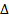 